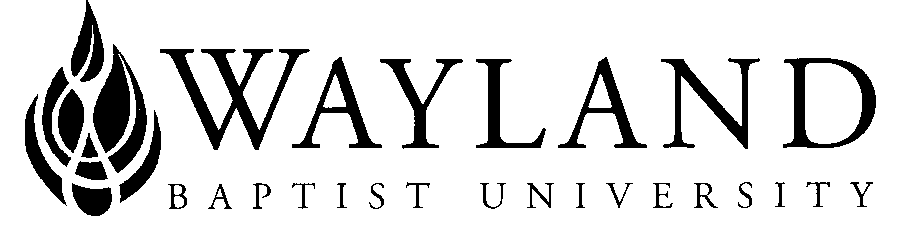 WAYLAND BAPTIST UNIVERSITYWBU ONLINESCHOOL OF CHRISTIAN STUDIESFALL 1 & 2 SESSION 2023Wayland Mission Statement: Wayland Baptist University exists to educate students in an academically challenging, learning-focused, and distinctively Christian environment for professional success, and service to God and humankind.Course Title and Number: THST 4350 VC01 Church HistoryTerm: Fall 1 & 2 Session 2023Name of Instructor: Dr. Jerry L. Faught IIPhone Number and WBU Email Address: (405) 620-0926 (mobile) jerry.faught@wbu.edu Office Hours and Location: Office Hours 7:30-5:00 PM M-TH & 8:00-Noon Fri. Wichita Falls Campus. Class Meeting Time and Location: Asynchronous Virtual CampusCatalog Description:  History of the Christian Church.Prerequisites: RLGN 1301 or RLGN 1303, RLGN 1302 or RLGN 1304Required Textbook(s) and/or Resource Material: Course Outcome Competencies:1. Be able to identify the major periods, movements, and trends in the history of western Christianity.2. Be able to describe the life and work of selected persons who are significant in the history of western Christianity.3. Be able to interpret the relationship of Christianity to the evolution of western culture.Attendance Requirements: 1.  Attendance for WBUonline courses is defined fully in the university catalog:http://catalog.wbu.edu/content.php?catoid=3&navoid=80#Class_Attendance_-_Online 2. Students are expected to participate in all required instructional activities in their courses.3. Student “attendance” in an online course is defined as active participation in the course as described in the course syllabus.4. Students aware of necessary absences must inform the professor with as much advance notice as possible in order to make appropriate arrangements.5. Any student absent 25 percent or more of the online course, i.e., non-participatory during 2 or more weeks of an 8 week term, may receive an F for that course. 6. Any student who has not actively participated in an online class prior to the census date for any given term is considered a "no-show" and will be administratively withdrawn from the class without record. To be counted as actively participating, it is not sufficient to log in and view the course. The student must be submitting work as described in the course syllabus.7. When a student reaches a number of absences considered by the instructor to be excessive, the instructor will submit a Report of Unsatisfactory Progress to the student’s WBU student email account and to appropriate university personnel.Course Requirements and Grading Criteria: Reading Reports on Primary Sources: I will post seven primary sources during seven weeks of the session. The student will prepare three reading reports on these primary sources. The reading reports need to include a summary of the contents and an analysis of the individuals related to the primary source, such as the author or recipient of the document, the historical context of the document and the significance of the document for the understanding of church history. Each report should be at least three pages in length. Discussion Board Questions: Each week I will post discussion board questions on the discussion board forum. These questions will deal with lectures, primary readings and textbook readings from each week. You will be evaluated on accuracy, relevance and understanding of the topics discussed. Research Paper: The student will prepare a 6-page research paper over a church history topic approved by the instructor. The paper must adhere to the guidelines published by Wayland’s School of Religion and Philosophy, available at http://www.wbu.edu/academics/schools/religion_and_philosophy/student_help/documents/Digest.pdf online. A list of possible paper topics will be located on Blackboard.Weekly Quizzes: The student will test weekly over the readings assigned for the week. Quizzes will be objective and are designed to make sure that the student completes and understands the material assigned.Grading and Evaluation:Procedure for computations of final gradePrimary Readings reports                               30%   Discussion Board                                              20%Research Paper                                                30%Weekly Quizzes                                                20%Grading for Course:Students shall have protection through orderly procedures against prejudices or capricious academic evaluation. A student who believes that he or she has not been held to realistic academic standards, just evaluation procedures, or appropriate grading, may appeal the final grade given in the course by using the student grade appeal process described in the Academic Catalog. Appeals may not be made for advanced placement examinations or course bypass examinations. Appeals are limited to the final course grade, which may be upheld, raised, or lowered at any stage of the appeal process. Any recommendation to lower a course grade must be submitted through the Executive Vice President/Provost to the Faculty Assembly Grade Appeals Committee for review and approval. The Faculty Assembly Grade Appeals Committee may instruct that the course grade be upheld, raised, or lowered to a more proper evaluation.Tentative ScheduleDisability Statement: In compliance with the Americans with Disabilities Act of 1990 (ADA), it is the policy of Wayland Baptist University that no otherwise qualified person with a disability be excluded from participation in, be denied the benefits of, or be subject to discrimination under any educational program or activity in the university. The Coordinator of Counseling Services serves as the coordinator of students with a disability and should be contacted concerning accommodation requests at (806) 291- 3765. Documentation of a disability must accompany any request for accommodations.”  Link to Statement on Academic Integrity  Please click on the link to read the WBU policy on academic integrity. TitleEditor/authorPublisherYearEdISBNChurch History in Plain LanguageBruce ShelleyZondervan Academic20215978-0310115960BibleAny translationLetter GradePercentageA90-100B80-89C70-79D60-69FBelow 60IAn incomplete may be given to a student who is passing, but has not completed some required work for reasons beyond the student’s control.Week BeginningReading AssignmentOther Assignment1 August 7Shelley, Part 1 and Part 22 August 13Shelley, Part 3Reading report due at the end of the week3 August 20Shelley, Part 44 August 27Shelley, Part 5Reading Report due at the end of the week5 September 3Shelley, Part 66 September 10Shelley, Part 7Reading Report due at the end of the week7 September 17Shelley, Part 8Research paper due8 September 24Shelley, Part 9